3rd ANNUAL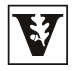 COMMODORE CLASSICatVANDERBILT UNIVERSITYButtrick Hall ♦ NashvilleJanuary 22-23, 2011Hosted by The Vanderbilt Mock Trial AssociationOFFICIAL TAB SUMMARYRound 1: ChallengesRound 3: Higher Team DefenseTOP TRIAL TEAMS1. 1104, Bowling Green State University 	9-2-12. 1042, Eastern Kentucky University, 	9-3, CS 283. 1033, Rhodes College			9-3, CS 274. 1053, Ohio State University		9-3, CS 235. 1165, University of Virginia		8-4LEGROS OUTSTANDING COMPETITOR55		1185 - Krista Pikus		Miami UniversityOUTSTANDING ATTORNEYS29∏		1237 - Kyair Butts		Drake University28∆		1104 - Lauren Biksacky	Bowling Green State University28∆/27∆*	1185 - Krista Pikus		Miami University27∏		1070 - Kyle West		University of Cincinnati26∏		1325 - Lee Whitwell		Middle Tennessee State University26∏		1326 - Kaitlin Beck		Middle Tennessee State University25∆		1409 - Neelam Mohammed	Vanderbilt University25∏		1227 - Arianna Scavetti	University of Chicago25∏		1165 - Megan O’Donnell	University of Virginia25∆		1165 - Amanda Swanson	University of Virginia25∆		1191 - Courtney Leonard	University of Alabama – Birmingham OUTSTANDING WITNESSES27∆		1033 - Kelsey Hope		Rhodes College27∏		1043 - Alyssa McNabb	Eastern Kentucky University26∏		1034 - Matthew Jehl		Rhodes College26∆		1042 - James Pennington	Eastern Kentucky University25∆		1326 - Kaitlin Beck		Middle Tennessee State University25∆		1043 - Benica Triplet		Eastern Kentucky University25∏		1070 - Tyler Minton		University of Cincinnati24∏/24∆	1135 - Muneeb Ahmed	University of Georgia24∆		1185 - Brad Ouambo		Miami University24∏		1053 - Caitlin Hone		Ohio State University* Bye BusterLetter/InstitutionLetter/InstitutionRound 1Round 2Round 2Round 3Round 3Round 4Round 4SummarySummary1033    Rhodes∆ v. 1185W    W    W+14   +4  +11∆ v. 1185W    W    W+14   +4  +11∏ v. 1042W    W    L+6   +4    -8∏ v. 1042W    W    L+6   +4    -8∆ v. 1165L     L    W  -2    -1   +4∆ v. 1165L     L    W  -2    -1   +4∏ v. 1070W    W    W+10 +5  +13∏ v. 1070W    W    W+10 +5  +139 - 31034    Rhodes∏ v. 1053W    L    W +7    -14    +8∏ v. 1053W    L    W +7    -14    +8∆ v. 1260L    W    L -13  +10   -1∆ v. 1260L    W    L -13  +10   -1∆ v. 1237L    W    L-18 +14  -30∆ v. 1237L    W    L-18 +14  -30∏ v. 1325W    L    W+3    -3   +7∏ v. 1325W    L    W+3    -3   +76 - 61042    Eastern Kentucky  ∏ v. 1408W    W    W +9    +9   +2∏ v. 1408W    W    W +9    +9   +2∆ v. 1033L    L    W    -6    -4   +8∆ v. 1033L    L    W    -6    -4   +8∆ v. 1227W    W    W+5   +12   +8∆ v. 1227W    W    W+5   +12   +8∏ v. 1165L    W    W-3   +6   +10∏ v. 1165L    W    W-3   +6   +109 - 31043    Eastern Kentucky ∆ v. 1227L    L    W  -12   -8   +2∆ v. 1227L    L    W  -12   -8   +2∏ v. 1045L     T     L -5      0    -1∏ v. 1045L     T     L -5      0    -1∆ v. 1135L     L     L-18  -13   -3∆ v. 1135L     L     L-18  -13   -3∏ v. 1985L     L    W-11   -8    +7∏ v. 1985L     L    W-11   -8    +72 - 9 - 11045    Carleton ∏ v. 1237W    L    L+2    -3   -3∏ v. 1237W    L    L+2    -3   -3∆ v. 1043W    T    W+5     0   +1∆ v. 1043W    T    W+5     0   +1∆ v. 1260L     L     L-3    -22   -8∆ v. 1260L     L     L-3    -22   -8∏ v. 1135L     L     L-19  -11  -14∏ v. 1135L     L     L-19  -11  -143 - 8 - 11053    Ohio State∆ v. 1034L    W    L-7  +14   -8∆ v. 1034L    W    L-7  +14   -8∏ v. 1325W    W    W+3   +3    +4∏ v. 1325W    W    W+3   +3    +4∆ v. 1326W    W     L+7   +6   -5∆ v. 1326W    W     L+7   +6   -5∏ v. 1237W    W    W +5   +4    +5∏ v. 1237W    W    W +5   +4    +59 - 31070    Cincinnati∏ v. 1184W    W    W +30  +4  +11∏ v. 1184W    W    W +30  +4  +11∆ v. 1165L     L    W-7    -7    +1∆ v. 1165L     L    W-7    -7    +1∏ v. 1104L   W   L-6   +5   -6∏ v. 1104L   W   L-6   +5   -6∆ v. 1033L     L     L-10  -5    -13∆ v. 1033L     L     L-10  -5    -135 - 71104    Bowling Green State∆ v. 1191W    W    W  +6   +3  +10∆ v. 1191W    W    W  +6   +3  +10∏ v. 1326W    W    L +8   +9    -1∏ v. 1326W    W    L +8   +9    -1∆ v. 1070W    L   W+6   -5   +6∆ v. 1070W    L   W+6   -5   +6∏ v. 1260W    T    W +5     0   +13∏ v. 1260W    T    W +5     0   +139 - 2 - 11135    Georgia∏ v. 1165L     L     L-11  -19   -9∏ v. 1165L     L     L-11  -19   -9∆ v. 1184W     L     L+27   -1    -1∆ v. 1184W     L     L+27   -1    -1∏ v. 1043W   W   W+18 +13 +3∏ v. 1043W   W   W+18 +13 +3∆ v. 1045W    W    W+19 +11 +14∆ v. 1045W    W    W+19 +11 +147 - 51165    Virginia∆ v. 1135W    W    W +11  +19  +9∆ v. 1135W    W    W +11  +19  +9∏ v. 1070W    W     L+7    +7    -1∏ v. 1070W    W     L+7    +7    -1∏ v. 1033W    W    L+2  +1  -4∏ v. 1033W    W    L+2  +1  -4∆ v. 1042W    L     L+3   -6    -10∆ v. 1042W    L     L+3   -6    -108 - 41184    Miami (OH)∆ v. 1070L     L     L -30   -4    -11∆ v. 1070L     L     L -30   -4    -11∏ v. 1135L    W    W-27  +1    +1∏ v. 1135L    W    W-27  +1    +1∆ v. 1325L    L    L-27  -8  -9∆ v. 1325L    L    L-27  -8  -9∏ v. 1191L     L     L-13   -9    -9∏ v. 1191L     L     L-13   -9    -92 - 101185    Miami (OH)∏ v. 1033L     L     L -14   -4    -11∏ v. 1033L     L     L -14   -4    -11∆ v. 1985W    W    W+16 +13 +11∆ v. 1985W    W    W+16 +13 +11∆ v. 1191L    L    W-10  -1  +6∆ v. 1191L    L    W-10  -1  +6∏ v. 1326L    W    L-12  +17  -2∏ v. 1326L    W    L-12  +17  -25 - 71191    UAB∏ v. 1104L     L     L  -6    -3    -10∏ v. 1104L     L     L  -6    -3    -10∆ v. 1409W    W    L+6    +2    -5∆ v. 1409W    W    L+6    +2    -5∏ v. 1185W   W   L+10  +1  -6∏ v. 1185W   W   L+10  +1  -6∆ v. 1184W    W    W+13  +9   +9∆ v. 1184W    W    W+13  +9   +97 - 51227    Chicago∏ v. 1043W    W    L +12   +8   -2∏ v. 1043W    W    L +12   +8   -2∆ v. 1237L    W    W-2   +8    +4∆ v. 1237L    W    W-2   +8    +4∏ v. 1042L     L     L-5  -12  -18∏ v. 1042L     L     L-5  -12  -18∆ v. 1409W    W    W +10 +19 +10∆ v. 1409W    W    W +10 +19 +107 - 51237    Drake∆ v. 1045L    W    W  -2   +3    +3∆ v. 1045L    W    W  -2   +3    +3∏ v. 1227W    L     L +2    -8   -4∏ v. 1227W    L     L +2    -8   -4∏ v. 1034W   L   W+18  -14  +30∏ v. 1034W   L   W+18  -14  +30∆ v. 1053L     L     L-5    -4     -5∆ v. 1053L     L     L-5    -4     -55 - 71260    Air Force∆ v. 1325L    W    T   -9   +1    0∆ v. 1325L    W    T   -9   +1    0∏ v. 1034W    L    W+13  -10  +1∏ v. 1034W    L    W+13  -10  +1∏ v. 1045W   W   W+3   +22   +8∏ v. 1045W   W   W+3   +22   +8∆ v. 1104L     T     L-5     0   -13∆ v. 1104L     T     L-5     0   -136 - 4 - 21325    MTSU∏ v. 1260W     L    T  +9    -1     0∏ v. 1260W     L    T  +9    -1     0∆ v. 1053L     L     L-3    -3     -4∆ v. 1053L     L     L-3    -3     -4∏ v. 1184W   W   W+27   +8   +9∏ v. 1184W   W   W+27   +8   +9∆ v. 1034L    W    L-3    +3    -7∆ v. 1034L    W    L-3    +3    -75 - 6 - 11326    MTSU∏ v. 1985T    W    W   0   +3   +16∏ v. 1985T    W    W   0   +3   +16∆ v. 1104L     L     W-8    -9    +1∆ v. 1104L     L     W-8    -9    +1∏ v. 1053L    L   W-7   -6   +5∏ v. 1053L    L   W-7   -6   +5∆ v. 1185W    L    W+12  -17  +2∆ v. 1185W    L    W+12  -17  +26 - 5 - 11409    Vanderbilt∆ v. 1042L     L     L  -9    -9     -2∆ v. 1042L     L     L  -9    -9     -2∏ v. 1191L     L     W-6    -2     +5∏ v. 1191L     L     W-6    -2     +5∆ v. 1985W   W   W+11 +12 +11∆ v. 1985W   W   W+11 +12 +11∏ v. 1227L     L     L-10  -19  -10∏ v. 1227L     L     L-10  -19  -104 - 81985    Bye Buster∆ v. 1326T     L    L    0    -3   -16∆ v. 1326T     L    L    0    -3   -16∏ v. 1185L     L     L-16  -13  -11∏ v. 1185L     L     L-16  -13  -11∏ v. 1408L    L    L-11  -12  -11∏ v. 1408L    L    L-11  -12  -11∆ v. 1043W    W     L+11  +8   -7∆ v. 1043W    W     L+11  +8   -72 - 9 - 1